SeminarIO SOBRE PROPIEDAD INTELECTUAL Y RECURSOS GENÉTICOS, CONOCIMIENTOS TRADICIONALES Y EXPRESIONES CULTURALES TRADICIONALES:  EXPERIENCIAS REGIONALES, NACIONALES Y LOCALESorganizado por 
la Organización Mundial de la Propiedad Intelectual (OMPI)con la generosa contribución financiera del Gobierno de Australia como aportación para costear la participación de los delegados de países en desarrollo procedentes de las capitalesGinebra, 30 de marzo a 1 de abril de 2015PROGRAMApreparado por la Oficina Internacional de la OMPILunes 30 de marzo de 201512.00 – 14.00	Inscripción14.00– 14.30	Apertura	Sr. Francis Gurry, Director General, Organización Mundial de la Propiedad Intelectual (OMPI)14.30– 15.00	Alocución de apertura:  Propiedad intelectual y recursos genéticos, conocimientos tradicionales y expresiones culturales tradicionalesOrador:	Sr. Joseph Williams, Juez del Tribunal Superior de Nueva Zelandia (Nueva Zelandia)15.00 – 17.00	Mesa redonda 1:  Experiencias con los sistemas regionales y nacionales de protección de los conocimientos tradicionales y las expresiones culturales tradicionalesModeradora:	Sra. Marisella Ouma, Directora General, Junta de Derecho de Autor de KenyaOrador:	Sr. Manuel Ruiz Muller, Director e Investigador Principal del Programa de Asuntos Internacionales y Biodiversidad de la Sociedad Peruana de Derecho AmbientalMiembros de la mesa:	Sr. Marcus Goffe, Jefe, Dirección de Marcas, Diseños e Indicaciones Geográficas, Oficina de Propiedad Intelectual de Jamaica (Jamaica)Sr. Cristian Florescu, Jefe de Relaciones Internacionales y Departamento de Proyectos, Oficina de Derecho de Autor de Rumania (Rumania)Sra. Anna Vuopala, Consejera Gubernamental, Departamento de Cultura y Políticas de Arte, Políticas de Derecho de Autor y Economía de la Cultura, Ministerio de Educación y Cultura (Finlandia)Sr. Sudkhet Boriboonsri, Consejero, Misión Permanente de Tailandia ante la Organización Mundial del Comercio (OMC)Sra. Mere Falemaka, Representante Permanente del Foro de las Islas del Pacífico ante la Organización Mundial del Comercio (OMC)Sr. Sunil Dutt, Oficial Principal de Investigación, National Medicinal Plants Board, Ministerio de Ayurveda, Unani, Yoga y Homeopatía (AYUSHI) (India)Preguntas y respuestasMartes 31 de marzo de 201510.00 – 12.00	Mesa redonda 2:  Usos comerciales y no comerciales de los conocimientos tradicionales y las expresiones culturales tradicionales – Ejemplos y enseñanzas adquiridasModerador:	Sr. James Anaya, Catedrático de la Facultad de Derecho de la Universidad de Arizona (Estados Unidos de América)Oradora:	Sra. Terri Janke, Abogada Directora, Terri Janke & Company Pty Ltd, (Australia)Miembros de la mesa:	Sra. Zoraida Rodríguez M., Representante Permanente Adjunta, Misión Permanente de Panamá ante la OMC	Sra. Karin Ferriter, Agregada de propiedad intelectual, Misión Permanente de los Estados Unidos de América ante la OMC	Sr. Emmanuel Sackey, Examinador Jefe, Organización Regional Africana de la Propiedad Industrial (ARIPO)	Sra. Manisha Desai, Asesora General Adjunta de Patentes de Eli Lilly and Company, Estados Unidos de AméricaPreguntas y respuestas12.00 – 15.00	Comida del mediodía15.00– 17.00 	Mesa redonda 3:  Experiencias regionales, nacionales y locales en relación con el significado y la pertinencia del “dominio público” en el contexto de los conocimientos tradicionales y las expresiones culturales tradicionalesModerador:	Sr. Joseph WilliamsOrador:	Dr. Lim Heng Gee, Catedrático de la Facultad de Derecho de la Universiti Teknologi MARA (Malasia)Miembros de la mesa:	Sr. Ian Goss, Director General, Programas Estratégicos, IP Australia (Australia)	Sr. James Anaya	Sra. Ruth Okediji, Catedrática, Sr. William L. Prosser, Catedrático de Derecho, Facultad de Derecho de la Universidad de Minesota (Estados Unidos de América)/miembro de la Comisión Nacional de Reforma del Derecho de Autor, Comisión Nigeriana de Derecho de Autor (Nigeria)	Sr. Jens Bammel, Secretario General, Unión Internacional de EditoresPreguntas y respuestasMiércoles 1 de abril de 201510.00 – 12.00	Mesa redonda 4:  Experiencias nacionales en relación con los requisitos de divulgación en materia de recursos genéticos y conocimientos tradicionales asociados a los recursos genéticosModerador:	Sr. Pedro Roffe, Asociado Principal, Innovación, Tecnología y propiedad intelectual, Centro Internacional de Comercio y Desarrollo Sostenible (CICDS)Orador:	Sr. Pierre du Plessis, Consultor Superior, Centre for Research Information Action in Africa - Southern Africa Development and Consulting (Namibia)Miembros de la mesa:	Sra. Silvia Solís, Directora, Dirección de Invenciones y Nuevas Tecnologías, Instituto Nacional de Defensa de la Competencia y de la Protección de la Propiedad Intelectual (INDECOPI) (Perú)	Sr. Martin Girsberger, Jefe, Desarrollo sostenible y cooperación internacional, División de Derecho y Asuntos Internacionales, Instituto Federal de Propiedad Intelectual (Suiza)	Sra. Larisa Simonova, Investigadora, Instituto Federal de Propiedad Industrial, Servicio Federal de Propiedad Intelectual (ROSPATENT) (Federación de Rusia)	Dr. Paul Oldham, Director, One World Analytics, Reino Unido	Sr. Dominic Muyldermans, Consultor Jurídico Principal, CropLife InternationalPreguntas y respuestas12.00 – 12.30	Observaciones finalesSr. Minelik Getahun, Subdirector General, Sector de Cuestiones Mundiales, OMPI[Fin del documento]SS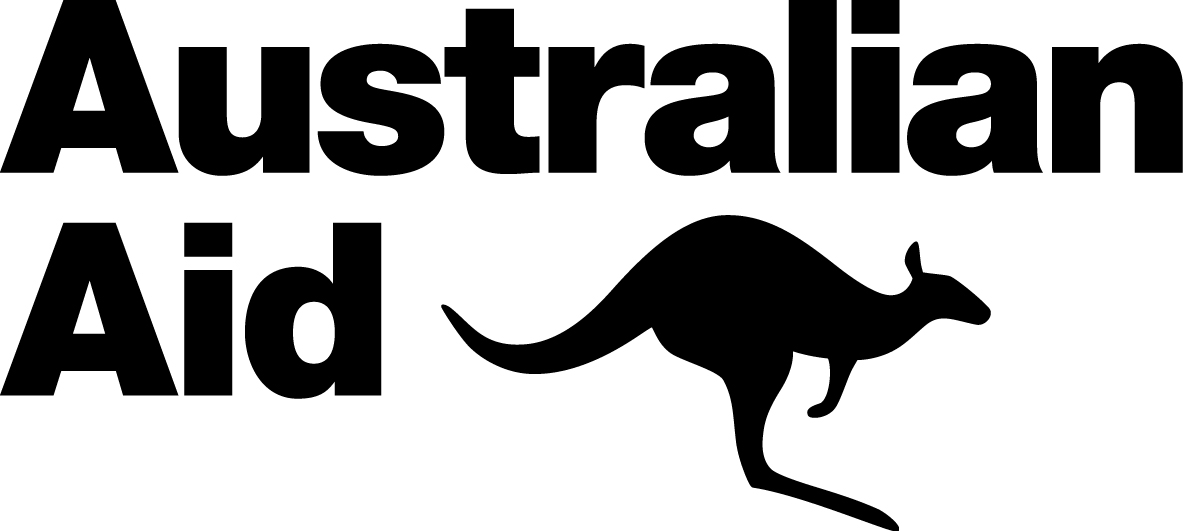 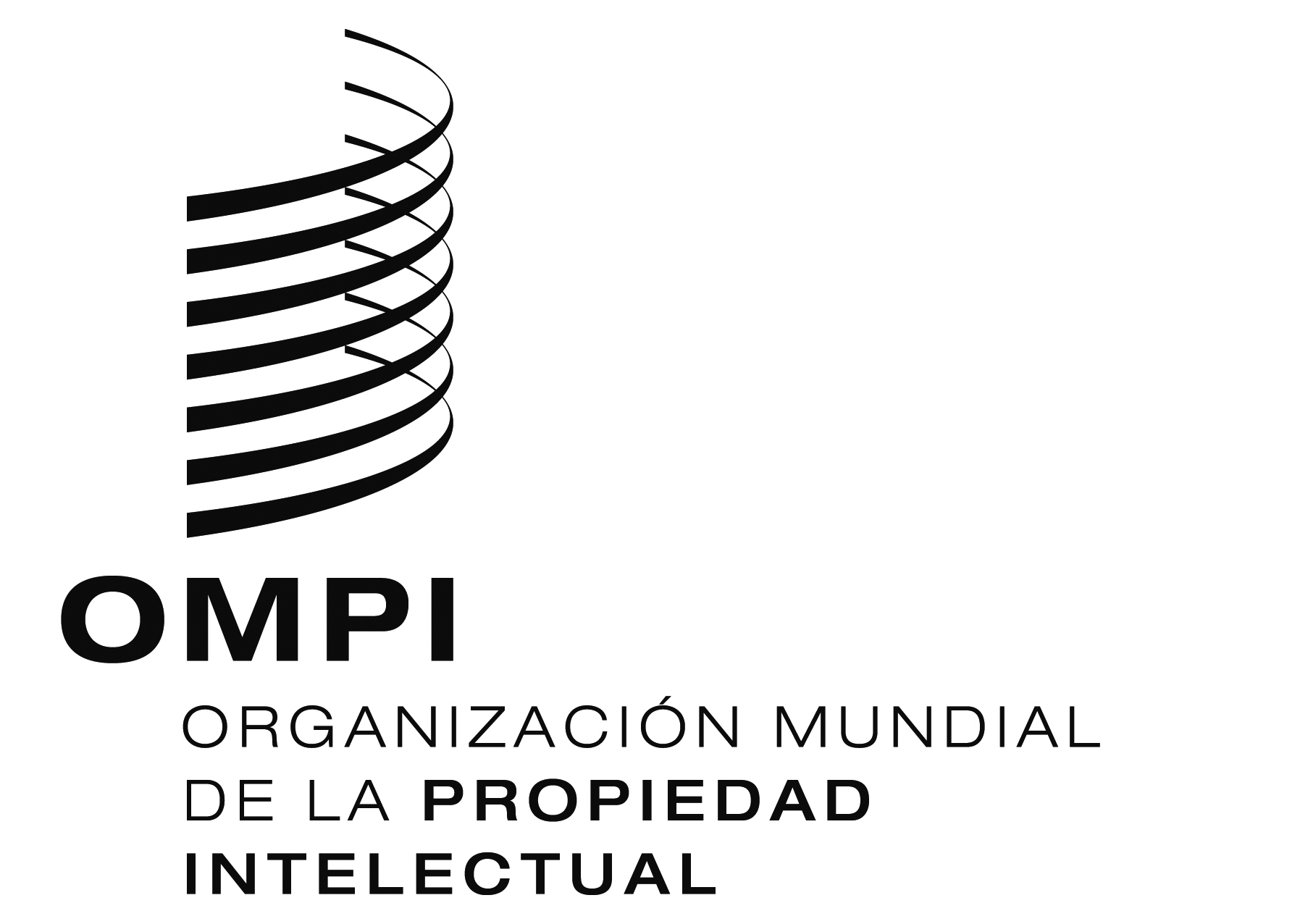 WIPO/IPTK/GE/15/INF/1 Prov,2WIPO/IPTK/GE/15/INF/1 Prov,2ORIGINAL: INGLÉSORIGINAL: INGLÉSFECHA:  24 DE MARZO DE 2015FECHA:  24 DE MARZO DE 2015